ΔΙΚΑΙΟΛΟΓΗΤΙΚΑ ΟΡΚΩΜΟΣΙΑΣΓΙΑ ΤΟΥΣ ΔΙΔΑΚΤΟΡΙΚΟΥΣ  ΦΟΙΤΗΤΕΣ/ΤΡΙΕΣ ΤΟΥ ΤΕπΕΚΕ.Αίτηση για την Ορκωμοσία (Έντυπο Αίτησης επισυνάπτεται παρακάτω)Φωτοτυπία Δελτίου Αστυνομικής ΤαυτότηταςΚατάθεση Αντιγράφου της Διδακτορικής Διατριβής στη Βιβλιοθήκη του ΤμήματοςΒεβαίωση από τη Βιβλιοθήκη του Τμήματος για την κατάθεση της Διδακτορική σας Διατριβής: α) σε έντυπη μορφή και β) σε ηλεκτρονική (μόνο σε c.d).Πληροφορίες: κ. Λιλή Τσενέ, τηλ: 2610 969782, library.ptde@upatras.gr. Κατάθεση Αντιγράφου της Διδακτορικής Διατριβής στη Βιβλιοθήκη & Υπηρεσία ΠληροφόρησηςΚατάθεση σε έντυπη μορφή (όχι δερματόδετο) την Διδακτορικής Διατριβής με πλήρη στοιχεία (τίτλος, όνομα, όνομα επιβλέποντα καθηγητή και εξεταστών, κοκ)  και ηλεκτρονικά, μέσα από το Ιδρυματικό Αποθετήριο Νημερτής (http://nemertes.lis.upatras.gr). Η πρόσβαση στο Ιδρυματικό Αποθετήριο Νημερτής γίνεται με τα αναγνωριστικά στοιχεία που παρέχει το Κέντρο Δικτύων (Εναλλακτικά με προσωπική ταυτοποίηση). Αφού καταθέσετε την Δ.Δ στη Βιβλιοθήκη & Υπηρεσία Πληροφόρησης, προσκομίζεται στη Γραμματεία του Τμήματος τη βεβαίωση κατάθεσης που θα σας δώσουν.Πληροφορίες: Μονάδα Υποστήριξης Χρηστών, 2oς όροφος της Βιβλιοθήκης & Κέντρου Πληροφόρησης, κ. Δέσποινα Γκόγκου, 2610 969626, gkogkou@upatras.gr
Οδηγίες για την κατάθεση θα βρείτε εδώ  http://nemertes.lis.upatras.gr/jspui/help/submit.htmlΤακτοποίηση ΕκκρεμοτήτωνΠαράδοση της Ακαδημαϊκής Ταυτότητας (ΠΑΣΟ) ή σε περίπτωση απώλειας, δήλωση απώλειας / κλοπής που έχει υποβληθεί σε αρμόδια Δημόσια Αρχή.Παράδοση βιβλίων τα οποία έχετε δανειστεί από την κεντρική βιβλιοθήκη ή την βιβλιοθήκη του ΤμήματοςΒεβαίωση Φοιτητικής Λέσχης περί διακοπής σίτισης, εφόσον έχει εκδοθεί κάρτα σίτισης και Βεβαίωση μη εκκρεμότητας της Φοιτητικής Εστίας εφόσον διαθέτει δωμάτιο. Εάν από τη Φοιτητική Λέσχη ή τη Φοιτητική Εστία δεν έχουν εκδοθεί κάρτα σίτισης και κράτηση δωματίου τότε ο φοιτητής/τρια συμπληρώνει μία υπεύθυνη δήλωση του Ν. 1599/1986 (γνήσιο της υπογραφής) στην οποία αναφέρει ότι δεν έχει ειδική ταυτότητα δωρεάν σίτισης για το τρέχον Ακαδημαϊκό έτος από τη Φοιτητική Λέσχη του Πανεπιστημίου Πατρών και ότι δεν διαθέτει δωμάτιο στη Φοιτητική Εστία του Ιδρύματος.6.   Όροι Συγγραφής & Δημοσιοποίησης -	Υπεύθυνη Δήλωση σχετικά με τους όρους Συγγραφής & Δημοσιοποίησης της Διδακτορικής Διατριβής (γνήσιο της υπογραφής). (Έντυπο Αίτησης επισυνάπτεται παρακάτω)7. Υποβολή της Διδακτορικής Διατριβής στο Εθνικό Αρχείο Διδακτορικών Διατριβών. - 	Υποβάλετε την Διδακτορική σας Διατριβή σε έντυπη και ηλεκτρονική μορφή στο Εθνικό Αρχείο Διδακτορικών Διατριβών κατόπιν ειδοποίηση σας με email από το ΕΑΔΔ.Διεύθυνση Τμήματος: Πανεπιστήμιο Πατρών, Τμήμα Επιστημών της Εκπαίδευσης και Κοινωνικής Εργασίας, Οδός Αρχιμήδους, Κτίριο 7, Ρίον 26504, Πάτρα, (Αίτηση για Καθομολόγηση Διδακτόρων).Η κατάθεση των παραπάνω Δικαιολογητικών μπορεί να γίνει από τον ίδιο τον ενδιαφερόμενο ή από κάποιον νόμιμα εξουσιοδοτημένο εκπρόσωπό του. Α Ι Τ Η Σ ΗΓΙΑ ΟΡΚΩΜΟΣΙΑ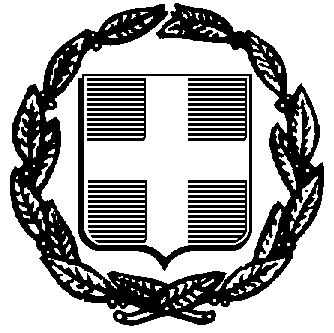 ΥΠΕΥΘΥΝΗ ΔΗΛΩΣΗ (άρθρο 8 Ν.1599/1986)Η ακρίβεια των στοιχείων που υποβάλλονται με αυτή τη δήλωση μπορεί να ελεγχθεί με βάση το αρχείο άλλων υπηρεσιών (άρθρο 8 παρ. 4 Ν. 1599/1986)Με ατομική μου ευθύνη και γνωρίζοντας τις κυρώσεις, που προβλέπονται από τις διατάξεις της παρ. 6 του άρθρου 22 του Ν. 1599/1986, δηλώνω ότι:Το σύνολο της εργασίας αποτελεί πρωτότυπο έργο, παραχθέν από εμένα, και δεν παραβιάζει δικαιώματα τρίτων καθ’ οιονδήποτε τρόπο,Εάν η εργασία περιέχει υλικό, το οποίο δεν έχει παραχθεί από εμένα, αυτό  είναι ευδιάκριτο και αναφέρεται ρητώς εντός του κειμένου της εργασίας ως προϊόν εργασίας τρίτου, σημειώνοντας με παρομοίως σαφή τρόπο τα στοιχεία ταυτοποίησής του, ενώ παράλληλα βεβαιώνει πως στην περίπτωση χρήσης αυτούσιων γραφικών αναπαραστάσεων, εικόνων, γραφημάτων κλπ., έχει λάβει τη χωρίς περιορισμούς άδεια του κατόχου των πνευματικών δικαιωμάτων για την συμπερίληψη και επακόλουθη δημοσίευση του υλικού αυτού.Φέρω αποκλειστικά την ευθύνη της δίκαιης χρήσης του υλικού που χρησιμοποίησα και είμαι αποκλειστικός υπεύθυνος των πιθανών συνεπειών της χρήσης αυτής. Αναγνωρίζω δε ότι το Πανεπιστήμιο Πατρών δεν φέρει, ούτε αναλαμβάνει οιαδήποτε ευθύνη που τυχόν προκύψει από πλημμελή εκκαθάριση πνευματικών δικαιωμάτων.(συνέχεια στη πίσω σελίδα)Η σύνταξη, κατάθεση και διάθεση της εργασίας δεν κωλύεται από οποιαδήποτε παραχώρηση των πνευματικών δικαιωμάτων του συγγραφέα σε τρίτους, π.χ. σε εκδότες μονογραφιών ή επιστημονικών περιοδικών, σε οποιοδήποτε διάστημα, πριν ή μετά τη δημοσίευση της εργασίας, και πως ο συγγραφέας αναγνωρίζει ότι το Πανεπιστήμιο Πατρών δεν απεμπολεί τα δικαιώματα διάθεσης του περιεχομένου της διπλωματικής ή μεταπτυχιακής εργασίας ή της διδακτορικής διατριβής σύμφωνα με τα μέσα που το ίδιο επιλέγει.Δηλώνω ότι έχω λάβει γνώση και γνωρίζω τις συνέπειες του νόμου και των οριζομένων στους Κανονισμούς Σπουδών του ΠΜΣ και ΠΠΣ του Τμήματος και στον Εσωτερικό Κανονισμό Λειτουργίας του Πανεπιστημίου Πατρών, καθώς και ότι η εργασία που καταθέτω με θέμα Τίτλος Διδακτορικής Διατριβής :	έχει εκπονηθεί με δική μου ευθύνη τηρουμένων των προϋποθέσεων που ορίζονται στις ισχύουσες διατάξεις και στον παρόντα Κανονισμό για τα πνευματικά δικαιώματα.ΠΑΡΑΡΤΗΜΑ ΙΥΠΕΥΘΥΝΗ ΔΗΛΩΣΗ (άρθρο 8 Ν.1599/1986)Η ακρίβεια των στοιχείων που υποβάλλονται με αυτή τη δήλωση μπορεί να ελεγχθεί με βάση το αρχείο άλλων υπηρεσιών (άρθρο 8 παρ. 4 Ν. 1599/1986)                                                                                                    Ημερομηνία: ………………….Ο/Η Δηλών/ούσα(Υπογραφή)ΕΛΛΗΝΙΚΗ ΔΗΜΟΚΡΑΤΙΑΣΧΟΛΗ ΑΝΘΡΩΠΙΣΤΙΚΩΝ ΚΑΙ ΚΟΙΝΩΝΙΚΩΝ ΕΠΙΣΤΗΜΩΝ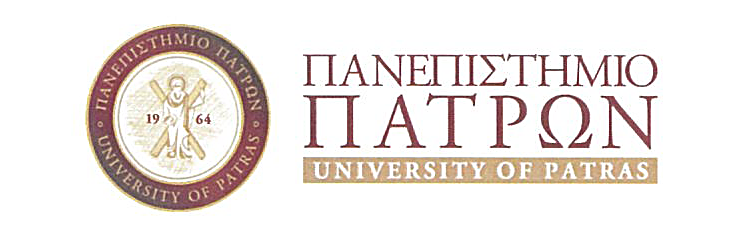 ΤΜΗΜΑ ΕΠΙΣΤΗΜΒΝ ΤΗΣ ΕΚΠΑΙΔΕΥΣΗΣ & ΚΟΙΝΩΝΙΚΗΣ ΕΡΓΑΣΙΑΣΓΡΑΜΜΑΤΕΙΑΤηλ.: 2610969700-4E-mail: pmsptde@upatras.grΟΝΟΜΑ …………………………….ΕΠΩΝΥΜΟ ………………………….ΠΑΤΡΩΝΥΜΟ ………………………ΗΜΕΡ. ΓΕΝΝΗΣΗΣ ……………….ΤΟΠΟΣ ΓΕΝΝΗΣΗΣ ………………ΑΡΙΘ. ΤΑΥΤ ………………………..ΤΗΛ: …………………………………EMAIL: ……………………………….Στοιχεία Βασικού ΠτυχίουΤμήμα/Σχολή (πχ Τμ. Φιλοσοφίας): ……………………………………………………Ίδρυμα (πχ Παν/μιο Πατρών)……………………………………………Στοιχεία Διδακτορικής ΔιατριβήςΓλώσσα διατριβής: ………………………Γλώσσα τίτλου: …………………………..Ημερομ. Υποστήριξης: ………………….Τίτλος Διατριβής: ……………………….……………………………………………..…………………………………………….……………………………………………..……………………………………………..……………………………………………..Προς,ΤΕπΕΚΕ  Πανεπιστημίου ΠατρώνΣας γνωρίζω ότι έχω εκπληρώσει τις υποχρεώσεις μου ως υποψήφιος διδάκτωρ του Τμήματός σας και σας παρακαλώ να δεχτείτε την αίτησή μου, προκειμένου την …………. να δώσω τον όρκο ενώπιον της Πρυτάνεως.Πάτρα, …………………………………Ο/Η Αιτών/ούσαΠΡΟΣ:ΠΡΟΣ:Γραμματεία Τμήματος Επιστημών της Εκπαίδευσης και Κοινωνικής Εργασίας – Παν/μίου ΠατρώνΓραμματεία Τμήματος Επιστημών της Εκπαίδευσης και Κοινωνικής Εργασίας – Παν/μίου ΠατρώνΓραμματεία Τμήματος Επιστημών της Εκπαίδευσης και Κοινωνικής Εργασίας – Παν/μίου ΠατρώνΓραμματεία Τμήματος Επιστημών της Εκπαίδευσης και Κοινωνικής Εργασίας – Παν/μίου ΠατρώνΓραμματεία Τμήματος Επιστημών της Εκπαίδευσης και Κοινωνικής Εργασίας – Παν/μίου ΠατρώνΓραμματεία Τμήματος Επιστημών της Εκπαίδευσης και Κοινωνικής Εργασίας – Παν/μίου ΠατρώνΓραμματεία Τμήματος Επιστημών της Εκπαίδευσης και Κοινωνικής Εργασίας – Παν/μίου ΠατρώνΓραμματεία Τμήματος Επιστημών της Εκπαίδευσης και Κοινωνικής Εργασίας – Παν/μίου ΠατρώνΓραμματεία Τμήματος Επιστημών της Εκπαίδευσης και Κοινωνικής Εργασίας – Παν/μίου ΠατρώνΓραμματεία Τμήματος Επιστημών της Εκπαίδευσης και Κοινωνικής Εργασίας – Παν/μίου ΠατρώνΓραμματεία Τμήματος Επιστημών της Εκπαίδευσης και Κοινωνικής Εργασίας – Παν/μίου ΠατρώνΓραμματεία Τμήματος Επιστημών της Εκπαίδευσης και Κοινωνικής Εργασίας – Παν/μίου ΠατρώνΓραμματεία Τμήματος Επιστημών της Εκπαίδευσης και Κοινωνικής Εργασίας – Παν/μίου ΠατρώνΌνομα:Όνομα:Επώνυμο:Επώνυμο:Επώνυμο:Όνομα και Επώνυμο Πατέρα: Όνομα και Επώνυμο Πατέρα: Όνομα και Επώνυμο Πατέρα: Όνομα και Επώνυμο Πατέρα: Όνομα και Επώνυμο Μητέρας:Όνομα και Επώνυμο Μητέρας:Όνομα και Επώνυμο Μητέρας:Όνομα και Επώνυμο Μητέρας:Ημερομηνία γέννησης: Ημερομηνία γέννησης: Ημερομηνία γέννησης: Ημερομηνία γέννησης: Τόπος Γέννησης:Τόπος Γέννησης:Τόπος Γέννησης:Τόπος Γέννησης:Αριθμός Δελτίου Ταυτότητας:Αριθμός Δελτίου Ταυτότητας:Αριθμός Δελτίου Ταυτότητας:Αριθμός Δελτίου Ταυτότητας:Τηλ:Τηλ:Τόπος Κατοικίας:Τόπος Κατοικίας:Τόπος Κατοικίας:Οδός:Οδός:Αριθ:ΤΚ:Fax:Εmail:Εmail:Εmail:Ημερ. ……../……./………         Ο/Η Δηλών/ούσαΥπογραφήΟ/Η Δηλών/ούσαΥπογραφήΠΡΟΣ:ΠΡΟΣ:Γραμματεία Τμήματος Επιστημών της Εκπαίδευσης και Κοινωνικής ΕργασίαςΓραμματεία Τμήματος Επιστημών της Εκπαίδευσης και Κοινωνικής ΕργασίαςΓραμματεία Τμήματος Επιστημών της Εκπαίδευσης και Κοινωνικής ΕργασίαςΓραμματεία Τμήματος Επιστημών της Εκπαίδευσης και Κοινωνικής ΕργασίαςΓραμματεία Τμήματος Επιστημών της Εκπαίδευσης και Κοινωνικής ΕργασίαςΓραμματεία Τμήματος Επιστημών της Εκπαίδευσης και Κοινωνικής ΕργασίαςΓραμματεία Τμήματος Επιστημών της Εκπαίδευσης και Κοινωνικής ΕργασίαςΓραμματεία Τμήματος Επιστημών της Εκπαίδευσης και Κοινωνικής ΕργασίαςΓραμματεία Τμήματος Επιστημών της Εκπαίδευσης και Κοινωνικής ΕργασίαςΓραμματεία Τμήματος Επιστημών της Εκπαίδευσης και Κοινωνικής ΕργασίαςΓραμματεία Τμήματος Επιστημών της Εκπαίδευσης και Κοινωνικής ΕργασίαςΓραμματεία Τμήματος Επιστημών της Εκπαίδευσης και Κοινωνικής ΕργασίαςΓραμματεία Τμήματος Επιστημών της Εκπαίδευσης και Κοινωνικής ΕργασίαςΌνομα:Όνομα:Επώνυμο:Επώνυμο:Επώνυμο:Όνομα και Επώνυμο Πατέρα: Όνομα και Επώνυμο Πατέρα: Όνομα και Επώνυμο Πατέρα: Όνομα και Επώνυμο Πατέρα: Όνομα και Επώνυμο Μητέρας:Όνομα και Επώνυμο Μητέρας:Όνομα και Επώνυμο Μητέρας:Όνομα και Επώνυμο Μητέρας:Ημερομηνία γέννησης: Ημερομηνία γέννησης: Ημερομηνία γέννησης: Ημερομηνία γέννησης: Τόπος Γέννησης:Τόπος Γέννησης:Τόπος Γέννησης:Τόπος Γέννησης:Αριθμός Δελτίου Ταυτότητας:Αριθμός Δελτίου Ταυτότητας:Αριθμός Δελτίου Ταυτότητας:Αριθμός Δελτίου Ταυτότητας:Τηλ:Τηλ:Τόπος Κατοικίας:Τόπος Κατοικίας:Τόπος Κατοικίας:Οδός:Οδός:Αριθ:ΤΚ:Fax:Εmail:Εmail:Εmail:Με ατομική μου ευθύνη και γνωρίζοντας τις κυρώσεις, που προβλέπονται από τις διατάξεις της παρ. 6 του άρθρου 22 του Ν. 1599/1986, δηλώνω ότι:Δεν έχω εκκρεμότητες με την κεντρική βιβλιοθήκη ή την βιβλιοθήκη του Τμήματος. Δεν διαθέτω ειδική ταυτότητα δωρεάν σίτισης από τη Φοιτητική Λέσχη του Πανεπιστημίου Πατρών ούτε διαθέτω δωμάτιο στη Φοιτητική Εστία του Ιδρύματος